Gobierno Municipal El Salto 2018-2021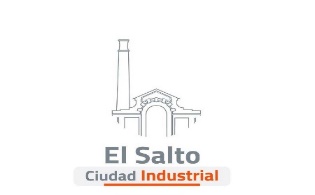 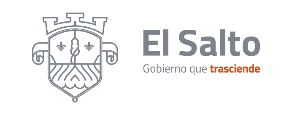 Informe de actividades del mes de septiembre 2020JEFATURA DE PROTOCOLO, RELACIONES PÚBLICAS Y EVENTOS JEFATURA DE PROTOCOLO, RELACIONES PÚBLICAS Y EVENTOS JEFATURA DE PROTOCOLO, RELACIONES PÚBLICAS Y EVENTOS JEFATURA DE PROTOCOLO, RELACIONES PÚBLICAS Y EVENTOS ACTIVIDAD FECHA LUGARPARTICIPANTES Inauguración de la ruta de transporte publico 1/sep/2020Insurgentes, la HuizacheraPresidente y acompañantesDejando huella3/sep/2020Hellen KellerPresidente y acompañantesSegundo informe de actividades 11/sep/2020CabeceraPresidente y acompañantesPrograma Despenson 21/sep/2020PintitasPresidente y acompañantesRueda de prensa21/sep/2020CabeceraPresidente y acompañantes Entrega del Domo Estructural a la primaria Diego Rivera29/sep/2020Loma El Verde Presidente y acompañantes Programa El Despenson 29/sep/2020Primaria Lázaro Cárdenas del Rio col. Santa Rosa del valle, Las PintasPresidente y acompañantes Presentación oficial y apertura del “red de información para la atención y registro de niñas, adolescentes y Mujeres víctimas de violencia del Municipio de El Salto 29/sep/2020CabeceraPresidente y acompañantes 